U5L2I3(a) HW							           								     DUE: Thursday, October 101.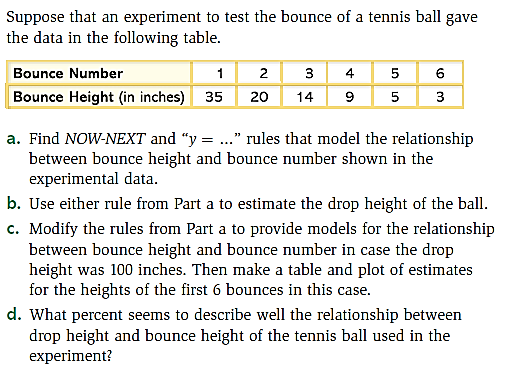 3.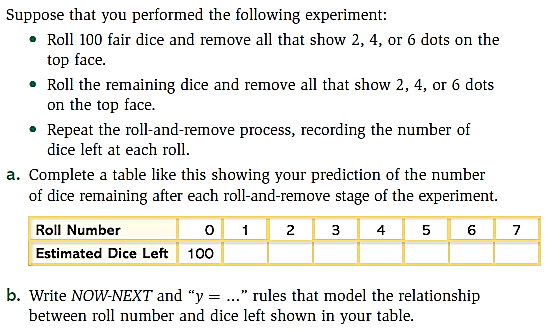 2.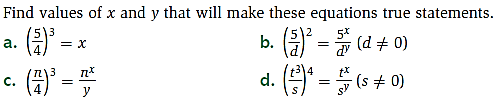 